This casting form based on the criteria from Spotlight, the UK’s leading actor database.  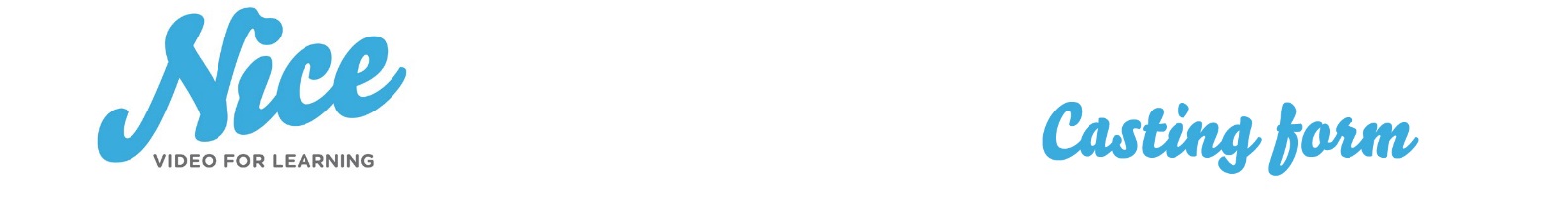 You may choose to ignore all of this and give a high level brief and ask your production company to interpret.  Character nameGenderCharacter descriptionThe character description springs from the character’s role in the drama.  What is the character’s aim/quest in the story?  How does the character relate to the other characters?  Example: Manager.  Queen Bee. Very social. Manages by being ‘nice’ (manipulative). Technical background. Single. Pro bias: European. Anti bias: Introverts. Women who don’t compete.Playing age range Height rangeWeight rangeAppearance (Spotlight list below)African-AmericanAsianBlack-AfricanBlack-CaribbeanBlack-Other AreasChineseEast AsianEastern EuropeanFilipino/Malay/ThaiHispanicIndianJapaneseKoreanLatin AmericanMaoriMediterraneanMiddle EasternMixed RaceNative AmericanPakistaniScandinavianWhiteHair ColourHair LengthFacial HairDisabilityAccents and Dialects specify native or affectedLanguages specify native or second language